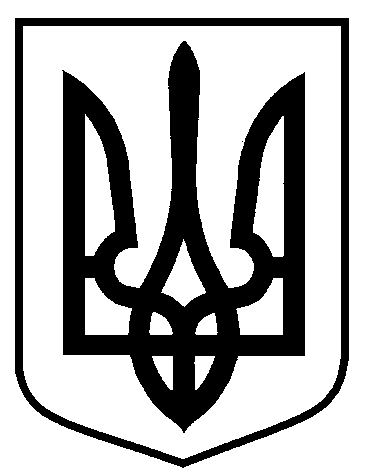 Сумська міська рада		Виконавчий комітетРІШЕННЯвід 18.02.2020 № 100З метою врегулювання ситуації, яка склалася щодо припинення надання комунальної послуги мешканцям гуртожитків за адресою: місто Суми, проспект Курський, будинки № 125 та № 133 з постачання природного газу зі сторони Товариства з обмеженою відповідальністю «СУМИГАЗ ЗБУТ» (код ЄДРПОУ 39586236) та припинення розподілу природного газу зі сторони Акціонерного товариства «Оператор газорозподільної системи «СУМИГАЗ» (код ЄДРПОУ 03352432), недопущення подальшого припинення надання комунальної послуги з постачання та розподілу природного газу мешканцям інших гуртожитків у місті Суми, ураховуючи численні звернення громадян та лист АТ «СУМИГАЗ» від 05.02.2020 № 40007-Са-589-0220, в якому мешканці гуртожитків не визнаються побутовими споживачами, відповідно до статті 144 Конституції України, статті 28 Закону України «Про захист прав споживачів», статті 14 Закону України «Про житлово комунальні послуги», статті 19 Цивільного кодексу України, підпунктів 2, 3 пункту «б» частини першої статті 30 Закону України «Про місцеве самоврядування в Україні» та керуючись частиною першою статті 52 Закону України «Про місцеве самоврядування в Україні», виконавчий комітет Сумської міської радиВИРІШИВ:1.  Заборонити Товариству з обмеженою відповідальністю «СУМИГАЗ ЗБУТ» (код ЄДРПОУ 39586236) та Акціонерному товариству «Оператор газорозподільної системи «СУМИГАЗ» (код ЄДРПОУ 03352432), відповідно,  припиняти надання комунальної послуги з постачання та розподілу природного газу мешканцям гуртожитків за наступними адресами: - будинок № 125 по проспекту Курський у місті Суми;- будинок № 133 по проспекту Курський у місті Суми;- будинок № 76 по вулиці Декабристів у місті Суми;- будинок № 17 по вулиці Охтирській у місті Суми;- будинок № 10 по вулиці Римського - Корсакова в місті Суми;- будинок № 66 по вулиці Родина Линтварьових у місті Суми;- будинок № 96 по вулиці Роменська в місті Суми;- будинок № 17/1 по вулиці Супруна в місті Суми;- будинок № 105 по проспекту Курський у місті Суми;- будинок № 109 по проспекту Курський у місті Суми.2.  Товариству з обмеженою відповідальністю «СУМИГАЗ ЗБУТ» (код ЄДРПОУ 39586236) та Акціонерному товариству «Оператор газорозподільної системи «СУМИГАЗ» (код ЄДРПОУ 03352432) укласти з мешканцями гуртожитків, зазначених у пункті 1 цього Рішення, індивідуальні договори на постачання та розподіл природного газу.3. Направити звернення до Кабінету Міністрів України, Антимонопольного комітету України та Національної комісії, що здійснює державне регулювання у сферах енергетики та комунальних послуг, із ситуації, яка склалася у місті Суми з приводу припинення постачання та розподілу природного газу для мешканців гуртожитків (додатки 1,2,3).4.  Контроль за виконанням цього рішення покласти на заступника міського голови з питань діяльності виконавчих органів ради Журбу О.І.Міський голова 								           О.М. Лисенко    Чайченко 700-630     Розіслати: згідно зі спискомДодаток до рішення виконавчого комітетувід  18.02.2020  № 100Кабінет Міністрів України 01008, м. Київ, вул. Грушевського,12/2, Прем’єр - міністр Гончарук О.В.Шановний Олексій Валерійовичу !Складна ситуація, яка склалась у місті Суми з питання загрози припинення постачання та розподілу природного газу мешканцям гуртожитків міста Суми, змушують виконавчий комітет Сумської міської ради звернутися до Вас з проханням негайно втрутитись в ситуацію.До Сумського міського голови та Департаменту інфраструктури міста Сумської міської ради надходять звернення громадян щодо припинення з 19.02.2020 р. постачання та розподілу природного газу з боку, відповідно, Товариства з обмеженою відповідальністю «СУМИГАЗ ЗБУТ» (код ЄДРПОУ 39586236) та Акціонерному товариству «Оператор газорозподільної системи «СУМИГАЗ» (код ЄДРПОУ 03352432), у гуртожитки за адресою: м. Суми, проспект Курський, будинок № 125 та будинок № 133. Крім того, ТОВ «СУМИГАЗ ЗБУТ» та АТ «СУМИГАЗ» доводять до відома органів місцевого самоврядування міста Суми, що вказані суб’єкти господарювання планують здійснити припинення постачання та розподіл природного газу мешканцям гуртожитків ще за такими адресами: - м. Суми, пр-кт. Курський, б. 125, м. Суми, пр-кт Курський, б. 133, м. Суми, вул. Декабристів, б. 76, м. Суми, вул. Охтирська, б. 17, м. Суми, вул. Римського - Корсакова, б. 10, м. Суми, вул. Родини Линтварьових, б. 66, м. Суми, вул. Роменська, б. 96, м. Суми, вул.Супруна, б. 17/1, м. Суми, пр-кт Курський, б. 105, м. Суми, пр-кт Курський, б. 109.АТ «СУМИГАЗ» у листі від 05.02.2020 № 40007-Са-589-0220 стверджує, що мешканці вказаних будинків, в яких природний газ використовується на загальних кухнях, не відносяться до побутових споживачів.Проте, така позиція спростовується відповідними положеннями Закону України «Про ринок природного газу» та фактичним використанням природного газу. Так, за приписом статті 1 Закону до побутових споживачів відносяться фізичні особи, які придбають природний газ з метою використання для власних побутових потреб, у тому числі для приготування їжі, підігріву води та опалення своїх жилих приміщень, що не включає професійну та комерційну діяльність. Більш того, мешканці гуртожитків відносяться до категорії захищених споживачів, оскільки гуртожитки не пристосовані до зміни палива. За умови відсутності поквартирного (покімнатного) обліку та відсутності згоди між мешканцями квартири, житлового приміщення у гуртожитку щодо оплати житлово-комунальних та інших послуг, відповідно до п. 10 Правил користування приміщеннями житлових будинків і гуртожитків, затверджених Постановою Кабінету Міністрів України від 08.10.1992 р. № 572, оплата за газ здійснюється за чисельністю зареєстрованих осіб, що проживають у гуртожитку. Тобто, законодавчо врегульовані питання, пов’язані з постачанням, розподілом природного газу та його оплатою мешканцями гуртожитків.  Проте, ТОВ «СУМИГАЗ ЗБУТ» та АТ «СУМИГАЗ», зловживаючи своїм монопольним становищем на території міста Суми, мають намір припинити постачання та розподіл мешканцям гуртожитків природного газу в зимовий період.Враховуючи викладене, просимо невідкладно прийняти передбачені законодавством заходи спрямовані на недопущення зловживання монопольним становищем Товариством з обмеженою відповідальністю «СУМИГАЗ ЗБУТ» (код ЄДРПОУ 39586236) та Акціонерним товариством «Оператор газорозподільної системи «СУМИГАЗ» (код ЄДРПОУ 03352432) відносно мешканців вищевказаних гуртожитків.Сумський міський голова 	О.М. Лисенко Додаток до рішення виконавчого комітетувід   18.02.2020   № 100Антимонопольний комітет України03035, м. Київ, вул. Митрополита Василя Липківського, 45  Голова Терентьєв Ю.О.Шановний Юрію Олександровичу !Складна ситуація, яка склалась у місті Суми з питання загрози припинення постачання та розподілу природного газу мешканцям гуртожитків міста Суми, змушують виконавчий комітет Сумської міської ради звернутися до Вас з проханням негайно втрутитись в ситуацію.До Сумського міського голови та Департаменту інфраструктури міста Сумської міської ради надходять звернення громадян щодо припинення з 19.02.2020 р. постачання та розподілу природного газу з боку, відповідно, Товариства з обмеженою відповідальністю «СУМИГАЗ ЗБУТ» (код ЄДРПОУ 39586236) та Акціонерному товариству «Оператор газорозподільної системи «СУМИГАЗ» (код ЄДРПОУ 03352432), у гуртожитки за адресою: м. Суми, проспект Курський, будинок № 125 та будинок № 133. Крім того, ТОВ «СУМИГАЗ ЗБУТ» та АТ «СУМИГАЗ» доводять до відома органів місцевого самоврядування міста Суми, що вказані суб’єкти господарювання планують здійснити припинення постачання та розподіл природного газу мешканцям гуртожитків ще за такими адресами: - м. Суми, пр-кт. Курський, б. 125, м. Суми, пр-кт Курський, б. 133, м. Суми, вул. Декабристів, б. 76, м. Суми, вул. Охтирська, б. 17, м. Суми, вул. Римського - Корсакова, б. 10, м. Суми, вул. Родини Линтварьових, б. 66, м. Суми, вул. Роменська, б. 96, м. Суми, вул.Супруна, б. 17/1, м. Суми, пр-кт Курський, б. 105, м. Суми, пр-кт Курський, б. 109.АТ «СУМИГАЗ» у листі від 05.02.2020 № 40007-Са-589-0220 стверджує, що мешканці вказаних будинків, в яких природний газ використовується на загальних кухнях, не відносяться до побутових споживачів.Проте, така позиція спростовується відповідними положеннями Закону України «Про ринок природного газу» та фактичним використанням природного газу. Так, за приписом статті 1 Закону до побутових споживачів відносяться фізичні особи, які придбають природний газ з метою використання для власних побутових потреб, у тому числі для приготування їжі, підігріву води та опалення своїх жилих приміщень, що не включає професійну та комерційну діяльність. Більш того, мешканці гуртожитків відносяться до категорії захищених споживачів, оскільки гуртожитки не пристосовані до зміни палива. За умови відсутності поквартирного (покімнатного) обліку та відсутності згоди між мешканцями квартири, житлового приміщення у гуртожитку щодо оплати житлово-комунальних та інших послуг, відповідно до п. 10 Правил користування приміщеннями житлових будинків і гуртожитків, затверджених Постановою Кабінету Міністрів України від 08.10.1992 р. № 572, оплата за газ здійснюється за чисельністю зареєстрованих осіб, що проживають у гуртожитку. Тобто, законодавчо врегульовані питання, пов’язані з постачанням, розподілом природного газу та його оплатою мешканцями гуртожитків.  Проте, ТОВ «СУМИГАЗ ЗБУТ» та АТ «СУМИГАЗ», зловживаючи своїм монопольним становищем на території міста Суми, мають намір припинити постачання та розподіл мешканцям гуртожитків природного газу в зимовий період.Враховуючи викладене, просимо невідкладно прийняти передбачені законодавством заходи спрямовані на недопущення зловживання монопольним становищем Товариством з обмеженою відповідальністю «СУМИГАЗ ЗБУТ» (код ЄДРПОУ 39586236) та Акціонерним товариством «Оператор газорозподільної системи «СУМИГАЗ» (код ЄДРПОУ 03352432) відносно мешканців вищевказаних гуртожитків.Сумський міський голова 	О.М. Лисенко Додаток до рішення виконавчого комітетувід   18.02.2020  № 100Національна комісія, що здійснює державне регулювання у сферах енергетики та комунальних послуг03057 м. Київ, вул. Смоленська, 19Голова  Тарасюк В.В.Шановний Валерій Володимирович !Звертаємося до Вас з проханням допомогти у вирішенні критичної ситуації що склалася у місті Суми з постачанням природного газу у гуртожитках, де постійно проживають мешканці, які приватизували свої житлові кімнати (приватизовано більше 90% житлових кімнат).В більшості таких гуртожитків розподіл та постачання природного газу відбувається за індивідуальними договорами між АТ «СУМИГАЗ», ТОВ «СУМИГАЗ ЗБУТ» та співвласниками по діючим нормам споживання природного газу та кількості зареєстрованих осіб у житлових кімнатах. Але в двох гуртожитках, розташованих за адресами пр. Курський, 125 та пр. Курський, 133 було укладено договори від 01.09.2015 про постачання природного газу до житлових будинків (гуртожитків) між Комунальним підприємством «Сумижилкомсервіс» Сумської міської ради (далі – КП «Сумижилкомсервіс»), ТОВ «СУМИГАЗ ЗБУТ» та АТ «СУМИГАЗ» відповідно №2015/ТП-ВЖ-000052 та №2015/ТП-ВЖ-000053. Вказані вище договори кожного року подовжувалися на рік додатковими угодами без зміни інших умов догорів. Згідно з укладеними з АТ «СУМИГАЗ» та ТОВ «СУМИГАЗ ЗБУТ» договорами КП «Сумижилкомсервіс», зобов’язане щомісяця розраховуватися за спожитий природний газ за роздрібними цінами на природний газ, що використовується для потреб населення, встановленими НКРЕКП. Враховуючи те, що у вказаних будинках не встановлені прилади обліку спожитого природного газу, його обсяг на місяць розраховується виходячи з норм споживання, встановлених Кабінетом Міністрів України.Водночас, у зв’язку з несвоєчасною та не у повному обсязі сплатою мешканцями вказаних будинків за спожитий природний газ, КП «Сумижилкомсервіс» було вимушене постійно збільшувати обсяг дебіторської заборгованості, а різницю між видатками на оплату послуг та надходженням платежів від населення, відносити на збитки, що зрештою призводить до підвищення збитковості підприємства.Оскільки чинним законодавством України не передбачено наявності у суб’єкта господарської діяльності, що здійснює надання послуг з управління багатоквартирним будинком, обов’язку з укладення договорів на газопостачання та розподіл природнього газу для потреб співвласників багатоквартирних будинків, таким чином починаючи з 19 грудня 2018 року КП «Сумижилкомсервіс», з метою приведення своєї господарської діяльності у відповідність до чинного законодавства, неодноразово надсилало листи до АТ «СУМИГАЗ» та ТОВ «СУМИГАЗ ЗБУТ» про відсутність наміру у підприємства продовжувати дію вищезгаданих договорів, укладених на постачання природного газу, строк дії яких закінчувався 31 грудня 2018 року.При цьому, КП «Сумижилкомсервіс» було організовано збори мешканців вказаних житлових будинків, на яких проведено роз’яснювальну роботу щодо вимоги чинного законодавства та рекомендовано співвласникам звернутись до газопостачального та газорозподільного підприємства із заявами про укладення індивідуальних договорів на постачання та розподіл природного газу.Починаючи з січня 2019 року ТОВ «СУМИГАЗ ЗБУТ» наполягало на продовженні дії договорів, та протягом року надсилало на адресу КП «Сумижилкомсервіс» акти приймання-передачі природного газу, що нібито мало місце протягом 2019 року. Однак вказані акти кожного разу повертались ТОВ «СУМИГАЗ ЗБУТ» без підписання, мотивуючи тим що КП «Сумижилкомсервіс» не є споживачем природного газу та у зв’язку з тим, що у нього відсутні договірні відносини з даним підприємством. Крім того КП «Сумижилкомсервіс» неодноразово надсилало протягом року листи до ТОВ «СУМИГАЗ ЗБУТ», наголошуючи на тому, що відповідно до вимоги Закону України «Про житлово-комунальні послуги» комунальні послуги з постачання та розподілу природного газу, постачання та розподілу електричної енергії надаються виключно на підставі індивідуальних договорів.Також повідомляємо, що рішенням виконавчого комітету Сумської міської ради від 16.07.2019 № 382 «Про призначення управителів багатоквартирних будинків у місті Суми» гуртожитку, розташованому за адресою: пр. Курський, 125, в якому більше 90% приватизованих житлових приміщень, призначено управителем ТОВ «ДомКом Суми», а гуртожитку, розташованому за адресою: пр. Курський,133, в якому теж більше 90% приватизованих житлових приміщень, призначено управителем КП «Сумижилкомсервіс», про що підприємство також повідомляло АТ «СУМИГАЗ» та ТОВ «СУМИГАЗ ЗБУТ».Таким чином, КП «Сумижилкомсервіс» та ТОВ «ДомКом Суми» вважають вимоги ТОВ «СУМИГАЗ ЗБУТ» та АТ «СУМИГАЗ» щодо укладення договорів про постачання та розподіл природного газу за адресами м. Суми, пр. Курський, 125 та пр. Курський, 133 неправомірними та такими що не відповідають чинному законодавству України, тому не мають наміру їх укладати. У свою чергу співвласники гуртожитків не відмовлялися від укладання індивідуальних договорів на розподіл природного газу та його постачання, деякі офіційно зверталися до АТ «СУМИГАЗ» щодо укладання договору на розподіл природного газу, але отримали відмову. АТ «СУМИГАЗ» та ТОВ «СУМИГАЗ ЗБУТ» про своє рішення щодо відключення гуртожитків від постачання природного газу з 31.01.2020 мешканців не повідомило. Повідомлення про відключення гуртожитків від постачання природного газу було направлено лише до КП «Сумижилкомсервіс», на що підприємством одразу була надана відповідь про відсутність договірних відносин на розподіл та постачання природного газу. У зв’язку з вищевикладеним  виконавчий комітет Сумської міської ради, звертається до Вас та просить розглянути дане питання з метою врегулювання ситуації, яка склалася щодо припинення надання комунальної послуги мешканцям гуртожитків Сумський міський голова 	О.М. Лисенко Про врегулювання ситуації щодо забезпечення мешканців гуртожитків міста Суми комунальною послугою з постачання та розподілу природного газу